РОССИЙСКАЯ ФЕДЕРАЦИЯИРКУТСКАЯ ОБЛАСТЬМАМСКО-ЧУЙСКИЙ РАЙОНЛУГОВСКОЕ ГОРОДСКОЕ ПОСЕЛЕНИЕАДМИНИСТРАЦИЯПОСТАНОВЛЕНИЕ ОБ УДАЛЕНИИ ИЗ ФИАС АДРЕСОВ НЕСУЩЕСТВУЮЩИХ ОБЪЕКТОВ НЕДВИЖИМОСТИот 13  июля  2022 года                                                                                    № 54п. ЛуговскийВ соответствии с Правилами межведомственного информационного взаимодействия при ведении государственного адресного реестра, утвержденными постановлением Правительства Российской Федерации от 22.05.2015 № 492, в связи с фактическим отсутствием объектов недвижимости, Администрация Луговского городского поселения ПОСТАНОВЛЯЕТ:1.Аннулировать и удалить из Федеральной информационной адресной системы следующие адреса несуществующих объектов недвижимости:1.1.Российская Федерация, Иркутская область, Мамско-Чуйский муниципальный  район, Луговское  городское поселение, р.п. Луговский, улица Лесная, дом , 34. Глава Луговского городского поселения                                                  А.А.ПоповРОССИЙСКАЯ ФЕДЕРАЦИЯИРКУТСКАЯ ОБЛАСТЬМАМСКО-ЧУЙСКИЙ РАЙОНЛУГОВСКОЕ ГОРОДСКОЕ ПОСЕЛЕНИЕАДМИНИСТРАЦИЯПОСТАНОВЛЕНИЕ от 13 июля 2022 года                                                                           № 55О присвоении адреса объекту недвижимости  в ФИАСВ соответствии с Федеральным закон  от 28 декабря 2013 года № 443-ФЗ "О Федеральной информационной адресной системе и о внесении изменений в Федеральный закон "Об общих принципах организации местного самоуправления в Российской Федерации", руководствуясь Постановлением Правительства Российской Федерации «Об утверждении Правил присвоения, изменения и аннулирования адресов» от 19.11.2014г. № 1221, и разделом IV правил Межведомственного информационного взаимодействия при ведении государственного адресного реестра, утвержденных Постановлением Правительства от 22.05.2015г. № 492, в результате проведенной инвентаризации, и в целях приведения адресного хозяйства в соответствие с действующим законодательством, администрация Луговского городского поселения ПОСТАНОВЛЯЕТ:1.Присвоить адрес объекту недвижимости на территории Луговского городского поселения  и внести в Федеральную информационную адресную систему (ФИАС):1.1. Российская Федерация, Иркутская область, Мамско-Чуйский  муниципальный район, Луговское городское поселение, р.п. Луговский,           ул. Лесная, здание 1б.       2. Контроль, за исполнением настоящего Постановления оставляю за собой.Глава Луговского городского поселения                                                 А.А.Попов РОССИЙСКАЯ ФЕДЕРАЦИЯИРКУТСКАЯ ОБЛАСТЬМАМСКО-ЧУЙСКИЙ РАЙОНЛУГОВСКОЕ ГОРОДСКОЕ ПОСЕЛЕНИЕАДМИНИСТРАЦИЯПОСТАНОВЛЕНИЕ от 13 июля 2022 года                                      п. Луговский                                                    № 56О ВНЕСЕНИИ АДРЕСОВ  ЗЕМЕЛЬНЫХ УЧАСТКОВ в ФИАСВ соответствии с Федеральным закон  от 28 декабря 2013 года № 443-ФЗ "О Федеральной информационной адресной системе и о внесении изменений в Федеральный закон "Об общих принципах организации местного самоуправления в Российской Федерации", руководствуясь Постановлением Правительства Российской Федерации «Об утверждении Правил присвоения, изменения и аннулирования адресов» от 19.11.2014г. № 1221, и разделом IV правил Межведомственного информационного взаимодействия при ведении государственного адресного реестра, утвержденных Постановлением Правительства от 22.05.2015г. № 492, в результате проведенной инвентаризации, и в целях приведения адресного хозяйства в соответствие с действующим законодательством, администрация Луговского городского поселения ПОСТАНОВЛЯЕТ:1. Внести в Федеральную информационную адресную систему (ФИАС) земельные участки, расположенные на территории Луговского городского поселения:1.1. Российская Федерация, Иркутская область ,  Мамско-Чуйский муниципальный  район, Луговское городское поселение, р.п.Луговский, ул.Лесная , здание  1б, кадастровый номер 38:24:400044:7, площадь  участка составляет 2357 м2.1.2. Российская Федерация, Иркутская область ,  Мамско-Чуйский  муниципальный район, Луговское городское поселение, р.п.Луговский, ул.Школьная, здание 38, кадастровый номер 38:24:400043:5, площадь участка составляет 713 м2.  	2.  Настоящее постановление вступает в силу в установленном порядке.    	 3. Контроль, за исполнением настоящего Постановления оставляю за собой.РОССИЙСКАЯ ФЕДЕРАЦИЯИРКУТСКАЯ ОБЛАСТЬМАМСКО-ЧУЙСКИЙ РАЙОНЛУГОВСКОЕ ГОРОДСКОЕ ПОСЕЛЕНИЕАДМИНИСТРАЦИЯПОСТАНОВЛЕНИЕ13.07.2022 г.                     п. Луговский                                     № 57 О ВНЕСЕНИИ ИЗМЕНЕНИЙ В ПОСТАНОВЛЕНИЕ АДМИНИСТРАЦИИ ЛУГОВСКОГО ГОРОДСКОГО ПОСЕЛЕНИЯ ОТ 16 ДЕКАБРЯ 2019 ГОДА №79 	В связи с увеличением минимального размере оплаты труда, во исполнение Постановления правительства Российской Федерации от 28.05.2022 года № 973, Указом Губернатора Иркутской области от 8 ноября 2018 года № 231-уг «О дифференциации заработной платы работников государственных и муниципальных учреждений в Иркутской области», руководствуясь приказом Министерства труда и занятости Иркутской области от 30 ноября 2018 года № 66-мпр «Об установлении рекомендуемых минимальных размеров дифференциации заработной платы и рекомендуемых минимальных размеров окладов (должностных окладов), ставок заработной платы работников государственных учреждений Иркутской области», руководствуясь статьей 135 Трудового кодекса Российской Федерации, администрация Луговского городского поселенияПОСТАНОВЛЯЕТ:1. Внести изменения в приложения к постановлению администрации Луговского городского поселения от 16 декабря 2019 года № 79 «Об утверждении положения об оплате труда работников, замещающих должности, не являющиеся должностями муниципальной службы, и вспомогательного персонала администрации Луговского городского поселения».1.1. пункт 5. приложения изложить в новой редакции:«п. 5. Должностные оклады работников, замещающих должности, не являющиеся должностями муниципальной службы, устанавливаются в следующих размерах:Наименования должностей работников являются обобщающими, в штатном расписании допускается их конкретизация через указание на выполняемые функции».1.2. пункт 13. приложения изложить в новой редакции:«п.13. Размеры должностных окладов вспомогательного персонала устанавливаются в зависимости от присвоенных им квалификационных разрядов в соответствии с Единым тарифно-квалификационным справочником работ и профессий рабочих в следующих размерах:2. Главу 8. «Размер, порядок и условия единовременной выплаты при предоставлении ежегодного оплачиваемого отпуска работникам замещающих должности, не являющиеся должностями муниципальной службы и вспомогательного персонала администрации Луговского городского поселения» отменить, изложив её в новой редакции:«Глава 8. «Применение повышающих коэффициентов работникам замещающих должности, не являющиеся должностями муниципальной службы, и вспомогательного персонала администрации Луговского городского поселения»8.1. К должностным окладам работникам замещающих должности, не являющиеся должностями муниципальной службы и вспомогательного персонала повышающие коэффициенты устанавливаются в следующих размерах:8.2. К должностным окладов вспомогательного персонала в зависимости от присвоенных им квалификационных разрядов повышающие коэффициенты устанавливаются в следующих размерах:3. Постановление администрации Луговского городского поселения от 10.01.2022 г. № 1 «О внесение изменений в постановлении администрации Луговского городского поселения от 16 декабря 2019 года № 79» считать утратившим силу.4. Муниципальному служащему, ответственному за кадровую работу в администрации Луговского городского поселения ознакомить соответствующих работников с настоящим постановлением под роспись.          5. Настоящее постановление вступает в силу со дня его официального опубликования в газете «Наш дом» и размещению на официальном сайте Администрации Луговского городского поселения lugovka.irkmo.ru и распространяется на правоотношения, возникшие с 1 июня 2022 года. 6. Контроль за исполнением настоящего постановления оставляю за собой.РОССИЙСКАЯ ФЕДЕРАЦИЯИРКУТСКАЯ ОБЛАСТЬМАМСКО-ЧУЙСКИЙ РАЙОНЛУГОВСКОЕ ГОРОДСКОЕ ПОСЕЛЕНИЕАДМИНИСТРАЦИЯПОСТАНОВЛЕНИЕ13.07.2022 г.                          п. Луговский                                   № 58 О ДиФФеренциации заработной платы работников, замещающих должности, не являющиеся должностями муниципальной службы, и вспомогательного персонала АДМИНИСТРАЦИИ ЛУГОВСКОГО ГОРОДСКОГО ПОСЕЛЕНИЯ 	В связи с увеличением минимального размере оплаты труда, во исполнение Постановления правительства Российской Федерации от 28.05.2022 года № 973, Указом Губернатора Иркутской области от 8 ноября 2018 года № 231-уг «О дифференциации заработной платы работников государственных и муниципальных учреждений в Иркутской области», руководствуясь приказом Министерства труда и занятости Иркутской области от 30 ноября 2018 года № 66-мпр «Об установлении рекомендуемых минимальных размеров дифференциации заработной платы и рекомендуемых минимальных размеров окладов (должностных окладов), ставок заработной платы работников государственных учреждений Иркутской области», администрация Луговского городского поселенияПОСТАНОВЛЯЕТ:          1.Установить  минимальные размеры дифференцированной заработной платы работникам, замещающих должности, не являющиеся должностями муниципальной службы и вспомогательного персонала администрации Луговского городского поселения по профессионально-квалификационным группам, (прилагаются).            2.Применять установленные минимальные размеры дифференцированной заработной платы в отношении работников, не определенных Указами Президента Российской Федерации от 7 мая 2012 года № 597 «О мероприятиях по реализации государственной социальной политики».         3.Работнику централизованной бухгалтерии обеспечивать дифференциацию заработной платы работников за счет пересмотра системы стимулирующих выплат с учетом оценки эффективности и результативности деятельности работников.4.  Муниципальному служащему, ответственному за кадровую работу в администрации Луговского городского поселения ознакомить соответствующих работников с настоящим постановлением под роспись.5. Настоящее постановление вступает в силу со дня его официального опубликования в газете «Наш дом» и размещению на официальном сайте Администрации Луговского городского поселения lugovka.irkmo.ru и распространяется на правоотношения, возникшие с 1 июня 2022 года. 6. Контроль за исполнением настоящего постановления оставляю за собой.Глава Луговского муниципального образования					А. А. Попов                                                            Минимальные размеры дифференцированной заработной платы работников администрации Луговского городского поселения на 2022 годРОССИЙСКАЯ ФЕДЕРАЦИЯИРКУТСКАЯ ОБЛАСТЬМАМСКО-ЧУЙСКИЙ РАЙОНЛУГОВСКОЕ ГОРОДСКОЕ ПОСЕЛЕНИЕАДМИНИСТРАЦИЯПОСТАНОВЛЕНИЕ от 13 июля 2022 года                             п. Луговский                                               № 59 О ИЗМЕНЕНИИ СВЕДЕНИЙ в ФИАС  О НЕЖИЛЫХ ЗДАНИЯХВ соответствии с Федеральным закон  от 28 декабря 2013 года № 443-ФЗ "О Федеральной информационной адресной системе и о внесении изменений в Федеральный закон "Об общих принципах организации местного самоуправления в Российской Федерации", руководствуясь Постановлением Правительства Российской Федерации «Об утверждении Правил присвоения, изменения и аннулирования адресов» от 19.11.2014г. № 1221, и разделом IV правил Межведомственного информационного взаимодействия при ведении государственного адресного реестра, утвержденных Постановлением Правительства от 22.05.2015г. № 492, в результате проведенной инвентаризации, и в целях приведения адресного хозяйства в соответствие с действующим законодательством, администрация Луговского городского поселения ПОСТАНОВЛЯЕТ:1. Изменить некорректно внесенный в ГАР адрес - Российская Федерация, Иркутская область, Мамско-Чуйский муниципальный  район, Луговское городское поселение, р.п. Луговский, улица Школьная, сооружение 38 на адрес: Российская Федерация, Иркутская область, Мамско-Чуйский муниципальный  район, Луговское городское поселение, р.п. Луговский, улица Школьная,  здание  38.  	2.  Настоящее постановление вступает в силу в установленном порядке.    	 3. Контроль, за исполнением настоящего Постановления оставляю за собой.Глава Луговского городского поселения                                                 А.А.Попов РОССИЙСКАЯ ФЕДЕРАЦИЯ  ИРКУТСКАЯ ОБЛАСТЬМАМСКО-ЧУЙСКИЙ РАЙОНЛУГОВСКОЕ ГОРОДСКОЕ ПОСЕЛЕНИЕАДМИНИСТРАЦИЯПОСТАНОВЛЕНИЕ19.06.2022 г.                                                                                                     №60П. Луговский О ВНЕСЕНИИ ИЗМЕНЕНИЙ В ПОСТАНОВЛЕНИЕ АДМИНИСТРАЦИИ ЛУГОВСКОГО ГОРОДСКОГО ПОСЕЛЕНИЯ ОТ 01.02.2022 ГОДА № 6 «ОБ УТВЕРЖДЕНИИ ПЛАНА-ГРАФИКА РАЗМЕЩЕНИЯ ЗАКАЗОВ НА ПОСТАВКИ ТОВАРОВ, ВЫПОЛНЕНИЕ РАБОТ, ОКАЗАНИЕ УСЛУГ ДЛЯ НУЖД АДМИНИСТРАЦИИ ЛУГОВСКОГО ГОРОДСКОГО ПОСЕЛЕНИЯ НА 2022 ГОД»	В соответствии с  Федеральным законом от 06.10.2003 года № 131-ФЗ «Об общих принципах организации местного самоуправления в Российской Федерации», Федерального закона от 5 апреля 2013 года № 44-ФЗ «О контрактной системе в сфере закупок товаров, работ, услуг для обеспечения государственных и муниципальных нужд», совместному приказу Минэкономразвития России и Федерального казначейства «Об утверждении порядка размещения на официальном сайте планов-графиков размещения заказа на поставки товаров, выполнение работ, оказание услуг для нужд заказчиков и формы планов – графиков размещения заказа на поставки товаров, выполнение работ, оказание услуг для нужд заказчиков» от 27.12.2011 г. № 761/20н, решения Думы Луговского городского поселения от 25 декабря 2019 №29 «О бюджете Луговского городского поселения на 2022 год и плановый период 2023-2024гг», руководствуясь Уставом Луговского муниципального образования, администрация  Луговского городского поселения.ПОСТАНОВЛЯЕТ:Внести изменения в приложение к постановлению администрации Луговского городского поселения от 23.05.2022года №42 «О внесении изменений в постановление от 01.02.2022 года № 6 «Об утверждении плана - графика размещения заказов на поставки товаров, выполнение работ, оказание услуг для нужд администрации Луговского городского поселения на 2022 год» изложив его в новой редакции (приложение).Обеспечить своевременное внесение изменений в план - график на поставки товаров, выполнение работ, оказание услуг для нужд администрации Луговского городского поселения на 2022 год в ЕИС.Контроль за исполнением данного постановления оставляю за собой.Глава Луговского городского поселения                                     А.А. ПоповРОССИЙСКАЯ ФЕДЕРАЦИЯИРКУТСКАЯ ОБЛАСТЬМАМСКО-ЧУЙСКИЙ РАЙОНЛУГОВСКОЕ ГОРОДСКОЕ ПОСЕЛЕНИЕАДМИНИСТРАЦИЯПОСТАНОВЛЕНИЕ Об изменении вида разрешенногоиспользования земельного участкаот  25  июля 2022 года                                                                                                       № 61п. ЛуговскийНа основании статьи 296 Гражданского кодекса Российской Федерации, пункта 3 части 1 статьи 15 Федерального закона от 06.10.2003г. № 131-ФЗ «Об общих принципах организации местного самоуправления в Российской Федерации», руководствуясь Уставом Луговского муниципального образования Мамско-Чуйского района, Администрация Луговского городского поселения ПОСТАНОВЛЯЕТ:1.Изменить вид разрешенного использования земельного участка площадью 713 кв.м. с кадастровым номером  38:24:400043:5, категория земель - земли населенных пунктов, местоположение: Иркутская область, Мамско-Чуйский район, р.п. Луговский, ул. Школьная, с вида разрешенного использования – здание котельной № 19, на другой вид разрешенного использования – здание котельной № 14, местоположение: Иркутская область, Мамско-Чуйский район, р.п. Луговский, ул. Школьная,38.2. Изменить вид разрешенного использования земельного участка площадью 2357 кв.м. с кадастровым номером  38:24:400044:7, категория земель - земли населенных пунктов, местоположение: Иркутская область, Мамско-Чуйский район, р.п. Луговский, с вида разрешенного использования – здание котельной № 18, на другой вид разрешенного использования – здание котельной № 13, местоположение: Иркутская область, Мамско-Чуйский район, р.п. Луговский, ул. Лесная, 1б.3.Опубликовать данное постановление в установленном порядке.4.Контроль за исполнением настоящего постановления оставляю за собой.Глава Луговского городского поселения                                                  А.А.ПоповРОССИЙСКАЯ ФЕДЕРАЦИЯ  ИРКУТСКАЯ ОБЛАСТЬМАМСКО-ЧУЙСКИЙ РАЙОНЛУГОВСКОЕ ГОРОДСКОЕ ПОСЕЛЕНИЕАДМИНИСТРАЦИЯПОСТАНОВЛЕНИЕ26.07.2022 г.                                                                                                     №62П. Луговский О ВНЕСЕНИИ ИЗМЕНЕНИЙ В ПОСТАНОВЛЕНИЕ АДМИНИСТРАЦИИ ЛУГОВСКОГО ГОРОДСКОГО ПОСЕЛЕНИЯ ОТ 01.02.2022 ГОДА № 6 «ОБ УТВЕРЖДЕНИИ ПЛАНА-ГРАФИКА РАЗМЕЩЕНИЯ ЗАКАЗОВ НА ПОСТАВКИ ТОВАРОВ, ВЫПОЛНЕНИЕ РАБОТ, ОКАЗАНИЕ УСЛУГ ДЛЯ НУЖД АДМИНИСТРАЦИИ ЛУГОВСКОГО ГОРОДСКОГО ПОСЕЛЕНИЯ НА 2022 ГОД»	В соответствии с  Федеральным законом от 06.10.2003 года № 131-ФЗ «Об общих принципах организации местного самоуправления в Российской Федерации», Федерального закона от 5 апреля 2013 года № 44-ФЗ «О контрактной системе в сфере закупок товаров, работ, услуг для обеспечения государственных и муниципальных нужд», совместному приказу Минэкономразвития России и Федерального казначейства «Об утверждении порядка размещения на официальном сайте планов-графиков размещения заказа на поставки товаров, выполнение работ, оказание услуг для нужд заказчиков и формы планов – графиков размещения заказа на поставки товаров, выполнение работ, оказание услуг для нужд заказчиков» от 27.12.2011 г. № 761/20н, решения Думы Луговского городского поселения от 25 декабря 2019 №29 «О бюджете Луговского городского поселения на 2022 год и плановый период 2023-2024гг», руководствуясь Уставом Луговского муниципального образования, администрация  Луговского городского поселения.ПОСТАНОВЛЯЕТ:Внести изменения в приложение к постановлению администрации Луговского городского поселения от 19.06.2022года №60 «О внесении изменений в постановление от 01.02.2022 года № 6 «Об утверждении плана - графика размещения заказов на поставки товаров, выполнение работ, оказание услуг для нужд администрации Луговского городского поселения на 2022 год» изложив его в новой редакции (приложение).Обеспечить своевременное внесение изменений в план - график на поставки товаров, выполнение работ, оказание услуг для нужд администрации Луговского городского поселения на 2022 год в ЕИС.Контроль за исполнением данного постановления оставляю за собой.Глава Луговского городского поселения                                     А.А. ПоповРОССИЙСКАЯ ФЕДЕРАЦИЯ          ИРКУТСКАЯ ОБЛАСТЬМАМСКО - ЧУЙСКИЙ РАЙОНАДМИНИСТРАЦИЯЛУГОВСКОГО  ГОРОДСКОГО ПОСЕЛЕНИЯПОСТАНОВЛЕНИЕ1.08.2022 г                                                   п. Луговский                                         №64                                                                                                    ОБ УТВЕРЖДЕНИИ МУНИЦИПАЛЬНОЙ ПРОГРАММЫ «КОМПЛЕКСНОЕ РАЗВИТИЕ СИСТЕМ ТРАНСПОРТНОЙ ИНФРАСТРУКТУРЫ И ДОРОЖНОГО ХОЗЯЙСТВА НА ТЕРРИТОРИИ  ЛУГОВСКОГО МУНИЦИПАЛЬНОГО ОБРАЗОВАНИЯ   НА 2022-2024 ГОД»                 В соответствии со статьёй 179 Бюджетного кодекса Российской Федерации, постановлением Правительства Российской Федерации № 1440 от 25.12.2015г  «Об утверждении требований к программе комплексного развития транспортной инфраструктуры поселений, городских округов», Федеральным законом от 6 октября 2003 г. N 131-ФЗ "Об общих принципах организации местного самоуправления в Российской Федерации", ст. 6, 33,  Устава  Луговского муниципального образования, администрация Луговского городского поселенияПОСТАНОВЛЯЕТ:1 .Утвердить  муниципальную  программу   «Комплексное развития системы транспортной инфраструктур на территории Луговского городского поселения на 2022-2024годы».2.Настоящее  постановление опубликовать  в  установленном порядке печатном органе газета «Наш дом» и разместить на официальном сайте администрации Луговского городского поселения в информационно-телекоммуникационной сети «Интернет» www.lugovka.irkmo.ru3. Контроль за исполнением настоящего постановления  оставляю за собой.Глава Луговского городского поселения                                                               Попов А.А.Приложение кпостановлению администрацииЛуговского городского поселения№64 от 1.08.2022 годаМУНИЦИПАЛЬНАЯ ПРОГРАММА«КОМПЛЕКСНОЕ  РАЗВИТИЕ СИСТЕМ ТРАНСПОРТНОЙ ИНФРАСТРУКТУРЫ НА ТЕРРИТОРИИ ЛУГОВСКОГО ГОРОДСКОГО ПОСЕЛЕНИЯ НА 2022 – 2024 ГОДЫ».ПАСПОРТмуниципальной программы  «Комплексное развитие систем транспортной инфраструктуры на территории Луговского городского поселения на 2022-2024 годы».1.  Содержание проблемы и обоснование ее решения программными методамиОдним из основополагающих условий развития  поселения является комплексное развитие систем жизнеобеспечения Луговского городского поселения. Этапом, предшествующим разработке основных мероприятий Программы, является проведение анализа и оценка социально-экономического и территориального развития  поселения.Анализ и оценка социально-экономического и территориального развития  поселения, а также прогноз его развития проводится по следующим направлениям:демографическое развитие;перспективное строительство;состояние транспортной инфраструктуры;Программа направлена на обеспечение надежного и устойчивого обслуживания потребителей услугами, снижение износа объектов транспортоной инфраструктуры.1.1.  Демографическое развитие Луговского городского поселенияМуниципальное образование Луговского городское поселение расположено на территории Мамско – Чуйского района Иркутской области  расположено в 36 км от районного центра п.Мама. Застройка поселения представлена различными по этажности домовладениями, имеются  многоквартирные дома, здания производственного, социального назначения, торговой сферы и другие.  Количество проживающего населения – 400 человек и количеством домов –  42шт. в том числе:-2х-этажные-16шт;-дома на 2 хозяина-22шт-отдельно стоящие – 4шт.Общая площадь земель муниципального образования-1,09км2                                                                                                                                                                                                                                 По состоянию на 01 января 2022г. протяженность автомобильных дорог общего пользования местного значения составляет 3.2км. Значительная часть  грунтового покрытия имеет высокую степень износаПоказатели демографического развития поселения являются ключевым инструментом оценки развития  поселения, как среды жизнедеятельности человека. Согласно статистическим показателям и сделанным на их основе оценкам, динамика демографического развития  Луговского поселения характеризуется следующими показателями:      Для достижения целей Программы принимается условие, при котором численность жителей и хозяйствующих субъектов имеет тенденцию роста.2. Основные цели и задачи, сроки и этапы реализации  ПрограммыОсновной целью Программы является создание условий для приведения объектов транспортной инфраструктуры в соответствие со стандартами качества, обеспечивающими комфортные условия для проживания граждан и улучшения экологической обстановки на территории  Луговского поселения.В рамках данной Программы должны быть созданы условия, обеспечивающие привлечение средств внебюджетных источников для модернизации объектов транспортной инфраструктуры.2.2.Основные задачи Программымодернизация, ремонт, реконструкция, строительство объектов благоустройства и дорожного хозяйства;Бюджетные средства, направляемые на реализацию программы, должны быть предназначены для реализации проектов модернизации объектов транспортной инфраструктуры и дорожного хозяйства, связанных с ремонтом, реконструкцией существующих объектов, а также со строительством новых объектов.2.3 Сроки и этапы реализации программыСрок действия программы 2022 – 2024 годы.  Реализация программы будет осуществляться весь период.3. Мероприятия по развитию системы транспортной инфраструктуры, целевые индикаторы 3.1. Общие положенияОсновными факторами, определяющими направления разработки Программы, являются:-тенденции социально-экономического развития поселения, характеризующиеся незначительным повышением численности населения, развитием рынка жилья, сфер обслуживания и промышленности;-состояние существующей системы  транспортной инфраструктуры	.Мероприятия разрабатывались исходя из целевых индикаторов, представляющих собой доступные наблюдению и измерению характеристики состояния и развития системы транспортной инфраструктуры. Разработанные программные мероприятия систематизированы по степени их актуальности. Список мероприятий на конкретном объекте детализируется после разработки проектно-сметной документации.Стоимость мероприятий определена ориентировочно, основываясь на стоимости  уже проведенных аналогичных мероприятий.Источниками финансирования мероприятий Программы являются средства бюджета Луговского поселения, а также внебюджетные источники. Перечень программных мероприятий приведен в приложении № 1 к Программе.Система дорожной деятельностиОсновные целевые индикаторы реализации мероприятий Программы:Содержание дорог в требуемом техническом состоянии;Обеспечение безопасности дорожного движения.3.3. Механизм реализации  Программы и контроль за ходом ее выполненияРеализация Программы осуществляется Администрацией Луговского городского поселения. Для решения задач Программы предполагается использовать средства местного бюджета.В рамках реализации данной Программы в соответствии со стратегическими приоритетами развития Луговского городского поселения, генеральным планом, основными направлениями сохранения и развития инженерной инфраструктуры будет осуществляться мониторинг проведенных мероприятий и на основе этого осуществляться корректировка мероприятий Программы.Исполнителями Программы являются администрация Луговского городского поселения.Контроль за реализацией Программы осуществляет администрация Мамаканского городского поселения.Изменения в Программе и сроки ее реализации, а также объемы финансирования из местного бюджета могут быть пересмотрены Администрацией поселения по ее инициативе или по предложению организаций в части изменения сроков реализации и мероприятий Программы.                                   4. Оценка эффективности реализации ПрограммыОсновными результатами реализации мероприятий являются:- модернизация и обновление  транспортной инфраструктуры поселения; -устранение причин возникновения аварийных ситуаций, угрожающих жизнедеятельности человека;- повышение комфортности и безопасности жизнедеятельности населения.Приложение 1к постановлению администрацииЛуговского городского поселения№64 от 1.08.2022 годаПереченьмероприятий муниципальной программы «Комплексное развития систем транспортной инфраструктуры на территории Луговского городского поселения на 2022 – 2024 годы».РОССИЙСКАЯ ФЕДЕРАЦИЯИРКУТСКАЯ ОБЛАСТЬМАМСКО-ЧУЙСКИЙ РАЙОНЛУГОВСКОЕ ГОРОДСКОЕ ПОСЕЛЕНИЕАДМИНИСТРАЦИЯПОСТАНОВЛЕНИЕ08 августа 2022 г.                      П. Луговский                                                 №65Об утверждении порядка формирования и размещения на официальном сайте Администрации Луговского муниципального образования перечней земельных участковВ соответствии с частью 2 статьи 6 Закона Иркутской области от 28.12.2015 г. № 146-ОЗ «О бесплатном предоставлении земельных участков в собственность граждан», и руководствуясь Уставом Луговского муниципального образованияПОСТАНОВЛЯЮ:1. Утвердить прилагаемый Порядок формирования и размещения на официальном сайте Администрации Луговского муниципального образования перечней земельных участков.2. Настоящее постановление подлежит опубликованию на официальном сайте Администрации Луговского муниципального образования и вступает в силу через десять календарных дней после дня его официального опубликования.Глава Луговского муниципального образования                                                 	      А.А. Попов Утвержден постановлением главы Луговского муниципального образования                                          	  		от 08 августа 2022 г. № 65ПОРЯДОК ФОРМИРОВАНИЯ И РАЗМЕЩЕНИЯ НА ОФИЦИАЛЬНОМ САЙТЕ АДМИНИСТРАЦИИ ЛУГОВСКОГО МУНИЦИПАЛЬНОГО ОБРАЗОВАНИЯ ПЕРЕЧНЕЙ ЗЕМЕЛЬНЫХ УЧАСТКОВ1. Настоящий Порядок регулирует отношения, связанные с формированием и размещением на официальном сайте Администрации Луговского муниципального образования в информационно-телекоммуникационной сети «Интернет» по адресу: lugovka.irkmo.ru (далее - официальный сайт Администрации) перечня земельных участков в целях их предоставления гражданам, имеющим право на предоставление земельных участков в собственность бесплатно и состоящим на земельном учете, в соответствии с Законом Иркутской области от 28.12.2015  г. № 146-ОЗ «О бесплатном предоставлении земельных участков в собственность граждан» (далее - перечень земельных участков).2. Формирование и размещение на официальном сайте Администрации перечня земельных участков осуществляет Администрация Луговского муниципального образования.3. В перечень земельных участков включается информация о выявленных свободных земельных участках из числа земельных участков, находящихся в муниципальной собственности Луговского муниципального образования, а также земельных участков, расположенных на территории Луговского муниципального образования, государственная собственность на которые не разграничена.4. Перечень земельных участков утверждается постановлением главы Луговского муниципального образования и в течение 5 рабочих дней со дня его утверждения размещается на официальном сайте Администрации Луговского муниципального образования lugovka.irkmo.ru.РОССИЙСКАЯ ФЕДЕРАЦИЯИРКУТСКАЯ ОБЛАСТЬ МАМСКО-ЧУЙСКИЙ РАЙОНАДМИНИСТРАЦИЯ ЛУГОВСКОГО ГОРОДСКОГО ПОСЕЛЕНИЯПОСТАНОВЛЕНИЕ08 августа 2022 года                                    п. Луговский                                                            № 66Об установлении предельного срока рассрочкиоплаты приобретаемого недвижимого имуществапри реализации субъектами малого и среднегопредпринимательства преимущественного права наприобретение арендуемого недвижимого имуществаВ целях создания условий для развития  малого и среднего предпринимательства на территории Луговского муниципального образования, в соответствии с Федеральными законами  от 06.10.2003 № 131-ФЗ «Об общих принципах организации местного самоуправления в Российской Федерации», от 22.07.2008 № 159-ФЗ «Об особенностях отчуждения недвижимого имущества, находящегося в государственной или в муниципальной собственности и арендуемого субъектами малого и среднего предпринимательства, и о внесении изменений в отдельные законодательные акты Российской Федерации», от 24.07.2007 № 209-ФЗ «О развитии малого и среднего предпринимательства в Российской Федерации», Уставом Луговского муниципального образования, администрация Луговского городского поселения ПОСТАНОВЛЯЕТ1. Оплата недвижимого имущества, находящегося в муниципальной собственности и приобретаемого субъектами малого и среднего предпринимательства при реализации преимущественного права на приобретение арендуемого имущества, осуществляется в рассрочку посредством ежеквартальных выплат в равных долях.2. Установить срок рассрочки оплаты приобретаемого субъектами малого и среднего предпринимательства недвижимого имущества, находящегося в собственности Луговского муниципального образования, при реализации преимущественного права на приобретение арендуемого недвижимого имущества пять лет.3. Опубликовать настоящее постановление в газете «Наш дом» и разместить на официальном сайте lugovka.irkmo.ru  администрации Луговского городского поселения в сети Интернет.Глава Луговского муниципального образования                                                         А.А. Попов    РОССИЙСКАЯ ФЕДЕРАЦИЯИРКУТСКАЯ ОБЛАСТЬМАМСКО-ЧУЙСКИЙ РАЙОНЛУГОВСКОЕ ГОРОДСКОЕ ПОСЕЛЕНИЕАДМИНИСТРАЦИЯПОСТАНОВЛЕНИЕ12.08.2022г.                                                        п. Луговский                                                     №68О ПЛАНЕ МЕРОПРИЯТИЙ ПРОВОДИМЫХ В ОСЕННЕ-ЗИМНИЙ ПЕРИОД 2022-2023гг, ПО ПОДГОТОВКЕ К ВЕСЕННЕ-ЛЕТНЕМУ ПОЖАРООПАСНОМУ ПЕРИОДУ 2023 ГОДА	В соответствии со статьями 51-53.8 Лесного кодекса Российской Федерации, статьей 11 Федерального закона от 21 декабря 1994 года № 68-ФЗ «О защите населения и территорий от чрезвычайных ситуаций природного и техногенного характера», статьей 18 Федерального закона от 21 декабря 1994 года № 69-ФЗ «О пожарной безопасности», в целях подготовки к весенне-летнему пожароопасному периоду 2023 года и реализации мер по охране лесов от пожаров, руководствуясь Уставом Луговского муниципального образования  ПОСТАНОВЛЯЕТ:      1. Утвердить прилагаемый план мероприятий, проводимых в осенне-зимний период 2022-2023гг., по подготовке к весенне-летнему пожароопасному периоду 2023 года в Луговском муниципальном образовании (далее – План).      2. Рекомендовать руководителям организациям всех форм собственности, расположенным на территории Луговского муниципального образования, руководствоваться в своей деятельности Планом, утвержденным настоящим распоряжением.       3. Опубликовать данное распоряжение в установленном порядке.       4. Контроль   за   исполнением   данного   постановления   возложить  на  специалиста 1 категории по молодежной политике, благоустройству, МОБ, ГО, ЧС и ПБ администрации Луговского муниципального образования.Глава Луговского городского поселения                                                                      А.А. ПоповУтвержденоПостановлением администрацииЛуговского городского поселенияОт 12 августа 2022 года №68                                                                                                                                                                          План мероприятий, проводимых в осенне-зимний период 2022-2023гг., по подготовке к весенне-летнему пожароопасному периоду 2023 года в Луговском муниципальном образованииИсполнитель: Специалист 1 категории по молодежной политике, благоустройству, МОБ, ГО, ЧС и ПБ     Р.И. БаязитовРОССИЙСКАЯ ФЕДЕРАЦИЯИРКУТСКАЯ ОБЛАСТЬМАМСКО-ЧУЙСКИЙ РАЙОН АДМИНИСТРАЦИЯЛУГОВСКОГО ГОРОДСКОГО ПОСЕЛЕНИЯПОСТАНОВЛЕНИЕ08 сентября 2022                                                                                                                          № 74                                 п. Луговский	Рассмотрев предложение общества с ограниченной ответственностью  «ТеплоРесурс» о заключении концессионного соглашения в отношении объектов коммунальной инфраструктуры, принадлежащие на праве собственности Луговскому муниципальному образованию Мамско-Чуйского района, в соответствии со статьей 37 Федерального закона от 21.07.2005 года № 115 - ФЗ « О концессионных  соглашениях», Федеральным законом от 06.10.2003 года № 131-ФЗ «Об общих принципах  организации местного самоуправления в Российской Федерации», Уставом Луговского городского поселения Мамско-Чуйского района , администрация Луговского городского поселения Мамско-Чуйского  района ПОСТАНОВЛЯЕТ:1. Считать возможным заключение концессионного соглашения в отношении объектов коммунальной инфраструктуры, принадлежащих на праве собственности Луговскому муниципальному образованию, на предложенных обществом с ограниченной ответственностью «ТеплоРесурс» условиях. Инициатор конкурса соответствует требованиям, установленным частью 4.3 статьи 37 и части 1 статьи 40 Федерального закона от 21 июля 2005 года № 115- ФЗ «О концессионных соглашениях».2. В соответствии с Указом  Губернатора Иркутской области от 28.06.2017  года № 105-уг «Об организации работы по реализации полномочий Губернатора Иркутской области, возникающих в связи с подготовкой, заключением, исполнением, изменением концессионных соглашений, объектом которых являются объекты теплоснабжения, централизованные системы горячего водоснабжения, холодного водоснабжения и (или) водоотведения, отдельные объекты таких систем, концедентом по которым выступают муниципальные образования Иркутской области, третьей стороной - Иркутская область» направить в министерство жилищной политики, энергетики и транспорта  Иркутской области на рассмотрение и согласование предложенный обществом с ограниченной ответственностью «ТеплоРесурс» проект концессионного соглашения в отношении объектов коммунальной инфраструктуры, принадлежащих на праве собственности Луговскому муниципальному образованию.3. Опубликовать настоящее постановление в установленном порядке и разместить на официальном сайте администрации Луговского городского поселения в информационно-телекоммуникационной сети «Интернет».4. Контроль за исполнением данного постановления оставляю за собой.Глава Луговского городского поселения                                       А.А.ПоповАдминистрация                                                бесплатноЛуговского городского                                   Тираж: 10 экз.поселения                                                          Газета выходит по Ответственный редактор:                                мере накопления материалаГерасимова А.С.                                                             Адрес: 666801п. Луговский,ул.Школьная,д.11                                                                    08.08.    2022     № 14 Газета для опубликования нормативно –  правовых актов администрации Луговского  городского поселения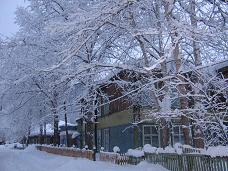 Приложение 5к решению Думы Луговского городского поселения                                                от 12.07.2022 г. № 77  ПЕРЕЧЕНЬ ГЛАВНЫХ АДМИНИСТРАТОРОВ  ДОХОДОВ БЮДЖЕТАЛУГОВСКОГО ГОРОДСКОГО ПОСЕЛЕНИЯНА 2022 ГОД И ПЛАНОВЫЙ ПЕРИОД 2023-2024 годыПриложение 5к решению Думы Луговского городского поселения                                                от 12.07.2022 г. № 77  ПЕРЕЧЕНЬ ГЛАВНЫХ АДМИНИСТРАТОРОВ  ДОХОДОВ БЮДЖЕТАЛУГОВСКОГО ГОРОДСКОГО ПОСЕЛЕНИЯНА 2022 ГОД И ПЛАНОВЫЙ ПЕРИОД 2023-2024 годыПриложение 5к решению Думы Луговского городского поселения                                                от 12.07.2022 г. № 77  ПЕРЕЧЕНЬ ГЛАВНЫХ АДМИНИСТРАТОРОВ  ДОХОДОВ БЮДЖЕТАЛУГОВСКОГО ГОРОДСКОГО ПОСЕЛЕНИЯНА 2022 ГОД И ПЛАНОВЫЙ ПЕРИОД 2023-2024 годыПриложение 5к решению Думы Луговского городского поселения                                                от 12.07.2022 г. № 77  ПЕРЕЧЕНЬ ГЛАВНЫХ АДМИНИСТРАТОРОВ  ДОХОДОВ БЮДЖЕТАЛУГОВСКОГО ГОРОДСКОГО ПОСЕЛЕНИЯНА 2022 ГОД И ПЛАНОВЫЙ ПЕРИОД 2023-2024 годыКод администратораКод доходовНаименование доходаАДМИНИСТРАЦИЯ ЛУГОВСКОГО ГОРОДСКОГО ПОСЕЛЕНИЯАДМИНИСТРАЦИЯ ЛУГОВСКОГО ГОРОДСКОГО ПОСЕЛЕНИЯ907 1 11 05013 13 0000 120Доходы, получаемые в виде арендной платы за земельные участки, государственная собственность на которые не разграничена и которые расположены в границах городских поселений, а также средства от продажи права на заключение договоров аренды указанных земельных участковДоходы, получаемые в виде арендной платы за земельные участки, государственная собственность на которые не разграничена и которые расположены в границах городских поселений, а также средства от продажи права на заключение договоров аренды указанных земельных участковДоходы, получаемые в виде арендной платы за земельные участки, государственная собственность на которые не разграничена и которые расположены в границах городских поселений, а также средства от продажи права на заключение договоров аренды указанных земельных участков907 1 11 05035 13 0000 120Доходы от сдачи в аренду имущества, находящегося в оперативном управлении органов управления городских поселений и созданных ими учреждений (за исключением имущества муниципальных бюджетных и автономных учреждений)Доходы от сдачи в аренду имущества, находящегося в оперативном управлении органов управления городских поселений и созданных ими учреждений (за исключением имущества муниципальных бюджетных и автономных учреждений)Доходы от сдачи в аренду имущества, находящегося в оперативном управлении органов управления городских поселений и созданных ими учреждений (за исключением имущества муниципальных бюджетных и автономных учреждений)907 1 17 01050 13 0000 180Невыясненные поступления, зачисляемые в бюджеты городских поселений9071 17 05050 13 0000 180Прочие неналоговые доходы бюджетов городских поселений907 2 02 29999 13 0000 150Прочие субсидии бюджетам городских поселений907 2 02 35118 13 0000 150Субвенции бюджетам городских поселений на осуществление первичного воинского учета на территориях, где отсутствуют военные комиссариатыСубвенции бюджетам городских поселений на осуществление первичного воинского учета на территориях, где отсутствуют военные комиссариатыСубвенции бюджетам городских поселений на осуществление первичного воинского учета на территориях, где отсутствуют военные комиссариаты907 2 02 49999 13 0000 150Прочие межбюджетные трансферты, передаваемые бюджетам городских поселений907 2 19 60010 13 0000 150Возврат прочих остатков субсидий, субвенций и иных межбюджетных трансфертов, имеющих целевое назначение, прошлых лет из бюджетов городских поселенийВозврат прочих остатков субсидий, субвенций и иных межбюджетных трансфертов, имеющих целевое назначение, прошлых лет из бюджетов городских поселенийВозврат прочих остатков субсидий, субвенций и иных межбюджетных трансфертов, имеющих целевое назначение, прошлых лет из бюджетов городских поселений907 2 02 30024 13 0000 150Субвенции бюджетам городских поселений на выполнение передаваемых полномочий субъектов Российской ФедерацииСубвенции бюджетам городских поселений на выполнение передаваемых полномочий субъектов Российской ФедерацииСубвенции бюджетам городских поселений на выполнение передаваемых полномочий субъектов Российской Федерации907 2 02 16001 13 0000 150Дотации бюджетам городских поселенийна выравнивание бюджетной обеспеченности из бюджетов муниципальных районовДотации бюджетам городских поселенийна выравнивание бюджетной обеспеченности из бюджетов муниципальных районовДотации бюджетам городских поселенийна выравнивание бюджетной обеспеченности из бюджетов муниципальных районов907 2 02 15001 13 0000 150Субвенции бюджетам городских поселений на выполнение передаваемых полномочий субъектов Российской ФедерацииСубвенции бюджетам городских поселений на выполнение передаваемых полномочий субъектов Российской ФедерацииСубвенции бюджетам городских поселений на выполнение передаваемых полномочий субъектов Российской Федерации907 2 02 20077 13 0000 150Субсидия бюджетам городских поселений на софинансирование капитальных вложений в объекты муниципальной собственностиСубсидия бюджетам городских поселений на софинансирование капитальных вложений в объекты муниципальной собственностиСубсидия бюджетам городских поселений на софинансирование капитальных вложений в объекты муниципальной собственности907 1 17 01050 13 0000 180Невыясненные поступления, зачисляемые в бюджеты городских поселений907 1 13 02995 13 0000 130Прочие доходы от компенсации затрат бюджетов городских поселенийПриложение 6к решению Думы Луговского городского поселенияот 12.07.2022 г. № 77ПЕРЕЧЕНЬ ГЛАВНЫХ АДМИНИСТРАТОРОВ ИСТОЧНИКОВ  ВНУТРЕННЕГО ФИНАНСИРОВАНИЯ ДЕФИЦИТА  БЮДЖЕТА НА 2022 ГОД(тыс.руб)Приложение 6к решению Думы Луговского городского поселенияот 12.07.2022 г. № 77ПЕРЕЧЕНЬ ГЛАВНЫХ АДМИНИСТРАТОРОВ ИСТОЧНИКОВ  ВНУТРЕННЕГО ФИНАНСИРОВАНИЯ ДЕФИЦИТА  БЮДЖЕТА НА 2022 ГОД(тыс.руб)Приложение 6к решению Думы Луговского городского поселенияот 12.07.2022 г. № 77ПЕРЕЧЕНЬ ГЛАВНЫХ АДМИНИСТРАТОРОВ ИСТОЧНИКОВ  ВНУТРЕННЕГО ФИНАНСИРОВАНИЯ ДЕФИЦИТА  БЮДЖЕТА НА 2022 ГОД(тыс.руб)Наименование Код доходовСуммаВСЕГО ИСТОЧНКОВ ВНУТРЕННЕГО ФИНАНСИРОВАНИЯ ДЕФИЦИТА БЮДЖЕТАВСЕГО ИСТОЧНКОВ ВНУТРЕННЕГО ФИНАНСИРОВАНИЯ ДЕФИЦИТА БЮДЖЕТА3971,7Бюджетные кредиты из других бюджетов бюджетной системы Российской Федерации907 010 30000 00 0000 0000Получение бюджетных кредитов из других бюджетов бюджетной системы Российской Федерации в валюте Российской Федерации907 010 30100 00 0000 7000Получение кредитов от кредитных организаций бюджетами городских поселений в валюте Российской Федерации907 010 20000 13 0000 7100,0Получение кредитов из других бюджетов бюджетной системы Российской Федерации бюджетами городских поселений в валюте Российской Федерации907 010 30100 13 0000 7100Погашение бюджетами городских поселений кредитов из других бюджетов бюджетной системы Российской Федерации в валюте Российской Федерации907 010 30100 13 0000 8100Изменение остатков на счетах по учету средств бюджетов907 010 50000 00 0000 0003971,7Увеличение прочих остатков средств бюджетов907 010 50200 00 0000 500-25655,1Увеличение остатков средств бюджетов907 010 50000 00 0000 500-25655,1Увеличение прочих остатков денежных средств бюджетов городских поселений907 010 50201 13 0000 510-25655,1Уменьшение остатков средств бюджетов907 010 50000 00 0000 60029626,8Уменьшение прочих остатков средств бюджетов907 010 50200 00 0000 60029626,8Уменьшение прочих остатков денежных средств бюджетов городских поселений907 010 50201 13 0000 61029626,8                                                                                                            Приложение 7                                                  к решению Думы Луговского городского поселения                                                                                                      от 12.07.2022 г. № 77РАСПРЕДЕЛЕНИЕ ИНЫХ МЕЖБЮДЖЕТНЫХ ТРАСФЕРТОВ   ПРЕДОСТАВЛЯЕМЫХ БЮДЖЕТУ МУНИЦИПАЛЬНОГО ОБРАЗОВАНИЯ   МАМСКО-ЧУЙСКОГО РАЙОНА НА 2022 ГОД ИЗ БЮДЖЕТАЛУГОВСКОГО ГОРОДСКОГО ПОСЕЛЕНИЯ ПО СОГЛАШЕНИЯМ  НА ПЕРЕДАЧУ ПОЛНОМОЧИЙ(тыс.руб)                                                                                                            Приложение 7                                                  к решению Думы Луговского городского поселения                                                                                                      от 12.07.2022 г. № 77РАСПРЕДЕЛЕНИЕ ИНЫХ МЕЖБЮДЖЕТНЫХ ТРАСФЕРТОВ   ПРЕДОСТАВЛЯЕМЫХ БЮДЖЕТУ МУНИЦИПАЛЬНОГО ОБРАЗОВАНИЯ   МАМСКО-ЧУЙСКОГО РАЙОНА НА 2022 ГОД ИЗ БЮДЖЕТАЛУГОВСКОГО ГОРОДСКОГО ПОСЕЛЕНИЯ ПО СОГЛАШЕНИЯМ  НА ПЕРЕДАЧУ ПОЛНОМОЧИЙ(тыс.руб)                                                                                                            Приложение 7                                                  к решению Думы Луговского городского поселения                                                                                                      от 12.07.2022 г. № 77РАСПРЕДЕЛЕНИЕ ИНЫХ МЕЖБЮДЖЕТНЫХ ТРАСФЕРТОВ   ПРЕДОСТАВЛЯЕМЫХ БЮДЖЕТУ МУНИЦИПАЛЬНОГО ОБРАЗОВАНИЯ   МАМСКО-ЧУЙСКОГО РАЙОНА НА 2022 ГОД ИЗ БЮДЖЕТАЛУГОВСКОГО ГОРОДСКОГО ПОСЕЛЕНИЯ ПО СОГЛАШЕНИЯМ  НА ПЕРЕДАЧУ ПОЛНОМОЧИЙ(тыс.руб)                                                                                                            Приложение 7                                                  к решению Думы Луговского городского поселения                                                                                                      от 12.07.2022 г. № 77РАСПРЕДЕЛЕНИЕ ИНЫХ МЕЖБЮДЖЕТНЫХ ТРАСФЕРТОВ   ПРЕДОСТАВЛЯЕМЫХ БЮДЖЕТУ МУНИЦИПАЛЬНОГО ОБРАЗОВАНИЯ   МАМСКО-ЧУЙСКОГО РАЙОНА НА 2022 ГОД ИЗ БЮДЖЕТАЛУГОВСКОГО ГОРОДСКОГО ПОСЕЛЕНИЯ ПО СОГЛАШЕНИЯМ  НА ПЕРЕДАЧУ ПОЛНОМОЧИЙ(тыс.руб)ЛУГОВСКОЕ ГОРОДСКОЕ ПОСЕЛЕНИЕсумма2022 г.1Передача полномочий  по исполнению бюджета поселения, осуществлению контороля за его  исполнением,составлению и утверждению отчета об исполнении  бюджета поселения498,1Осуществление полномочий по внутреннему  мунипальному финансовому контролю в финансово-бюджетной сфере закупок104,22Передача полномочий по осуществлению внешнего мунипального финансового контроля40,13Передача полномочий по организации холодного водоснабжения, в том числе принятие мер по организации холодного водоснабжения населения и (или)водоотведения в случаеневозможностиисполненияорганизациями, осуществляющимихолодное водоснабжение и (или ) водоотведение, своих обязательств либо в случае отказа указанных организаций от исполнения своих обязательств64,1итого706,5Наименование должностиРазмер должностного оклада, руб. бухгалтер5038,0 секретарь - машинистка5192,0Наименование квалификационного разряда в соответствии с Единым тарифно-квалификационным справочником работ и профессий рабочихРазмер должностного оклада, руб.1 квалификационный разряд4882,02 квалификационный разряд5038,03 квалификационный разряд5192,04 квалификационный разряд5348,0Наименование должностиРазмер повышающего коэффициента % бухгалтер1,248 секретарь - машинистка1,249Наименование квалификационного разряда в соответствии с Единым тарифно-квалификационным справочником работ и профессий рабочихРазмер повышающего коэффициента %1 квалификационный разряд1,1722 квалификационный разряд1,1093 квалификационный разряд1,1174 квалификационный разряд1,086Размер заработной платыРазмер заработной платыПоказателиПоказателиПоказателиПоказателиПоказатели11№ строки№ строки№ строки№ строки№ строки33613,8033613,801 разряд1 квалификационный уровень1 квалификационный уровеньПКГ «Общеотраслевые профессии рабочих первого уровня»ПКГ«Общеотраслевые профессии рабочих»33792,8033792,802 разряд1 квалификационный уровень1 квалификационный уровеньПКГ «Общеотраслевые профессии рабочих первого уровня»ПКГ«Общеотраслевые профессии рабочих»34069,2034069,203 разряд1 квалификационный уровень1 квалификационный уровеньПКГ «Общеотраслевые профессии рабочих первого уровня»ПКГ«Общеотраслевые профессии рабочих»2 квалификационный уровень2 квалификационный уровень2 квалификационный уровень2 квалификационный уровень2 квалификационный уровеньПКГ «Общеотраслевые профессии рабочих первого уровня»ПКГ«Общеотраслевые профессии рабочих»34116,204 разряд4 разряд4 разряд1 квалификационный уровеньПКГ «Общеотраслевые профессии рабочих второго уровня»ПКГ«Общеотраслевые профессии рабочих»38087,02Секретарь - машинисткаСекретарь - машинисткаСекретарь - машинистка1 квалификационный уровеньПКГ «Общеотраслевые должности служащих первого уровня»ПКГ общеотраслевых должностей руководителей, специалистов и служащих38087,02бухгалтербухгалтербухгалтер1 квалификационный уровеньПКГ «Общеотраслевые должности служащих первого уровня»ПКГ общеотраслевых должностей руководителей, специалистов и служащихПКГ «Общеотраслевые должности служащих второго уровня»ПКГ общеотраслевых должностей руководителей, специалистов и служащихПКГ «Общеотраслевые должности служащих третьего уровня»ПКГ общеотраслевых должностей руководителей, специалистов и служащихПКГ «Общеотраслевые должности служащих четвертого уровня»ПКГ общеотраслевых должностей руководителей, специалистов и служащихНаименование программыМуниципальная программа «комплексного развитие систем транспортной инфраструктуры на территории Луговского городского поселения на 2022-2024 годы (далее – Программа)Основания для разработки программы-   Федеральный закон от 06 октября 2003 года № 131-ФЗ «Об общих принципах организации местного самоуправления в Российской Федерации»;-   поручения Президента Российской Федерации от 17 марта 2011 года Пр-701;-   постановление Правительства Российской Федерации от 25 декабря 2015 года N 1440 «Об утверждении требований к программам комплексного развития транспортной инфраструктуры поселения»Разработчик программыАдминистрация  Луговского городского поселенияИсполнители программыАдминистрация  Луговского городского поселения.Контроль за реализацией программыКонтроль за реализацией Программы осуществляет Администрация Луговского городского поселенияЦель программыПовышение комфортности и безопасности жизнедеятельности населения и хозяйствующих субъектов на территории  Луговского городского поселенияЗадачи программыПовышение надежности системы транспортной  инфраструктуры;Обеспечение более комфортных условий проживания населения  Луговского городского поселения, безопасности дорожного движенияСроки реализации программы2022 – 2024  годыОбъемы и источники финансированияИсточники финансирования:-  средства местного бюджета:2022г- 147,2 тыс.руб.2023г-335 тыс. руб.2024г- 335 тыс. руб.Средства местного бюджета на 2022-2024 годы уточняются при формировании бюджета на очередной финансовый год.Мероприятия программы- организация уличного освещения;- приобретение материалов;- мероприятия по организации дорожного движения;- ремонт, содержание автомобильных дорог.- установка и ремонт дорожных знаковНаименование показателяФактФактФактФактНаименование показателя2018 г.2019 г.2020г.2021г.Численность населения поселения, человек473457439400№ п/пМероприятияИсточники финансированияОбъем  средств всего, тыс.руб.Сумма, тыс.рублейСумма, тыс.рублейСумма, тыс.рублей№ п/пМероприятияИсточники финансированияОбъем  средств всего, тыс.руб.2022202320241Приобретение светильников уличного освещенияАдминистрация Луговского городского поселения-103,51001302Демонтаж уличного освещения ул. ЛеснаяАдминистрация Луговского городского поселения-21,5--3  Монтаж  фонарей уличного освещения по ул. ЛеснаяАдминистрация Луговского городского поселения-21,5--4Отсыпка  дорожного покрытия  улица ЛеснаяАдминистрация Луговского городского поселения----5Демонтаж уличного освещения ул. СпортивнаяАдминистрация Луговского городского поселения--15-6Монтаж  фонарей уличного освещения по ул. СпортивнаяАдминистрация Луговского городского поселения--15-7Отсыпка  дорожного покрытия  улица СпортивнаяАдминистрация Луговского городского поселения--50-8Закупка знаков дорожного движенияАдминистрация Луговского городского поселения--25259Капитальный ремонт участка централизованной дренажной системыАдминистрация Луговского городского поселения--707010Монтаж новой линии уличного освещения по ул. Лесная (13а,11а,1а) Администрация Луговского городского поселения--30-11Покупка необходимых материально – технических средств для поддержания уличного освещения в рабочем состоянииАдминистрация Луговского городского поселения--303012Демонтаж уличного освещения ул. ПионерскаяАдминистрация Луговского городского поселения---15Монтаж  фонарей уличного освещения по ул. ПионерскаяАдминистрация Луговского городского поселения---1513Отсыпка  дорожного покрытия  улица ПионерскаяАдминистрация Луговского городского поселения---50Итог:817,2тыс.руб.Администрация Луговского городского поселения-147,2335335№ п/пНаименование мероприятийИсполнителиСрок исполнения1.Проведение заседания КЧС и ПБ по подготовке к пожароопасному сезонуКЧС и ПБ Луговского ГПДо 25 октября2.Обеспечение готовности сил и средств подразделений пожарной охраны, лесопожарных команд организаций, ДПД Луговского МО к защите населенных пунктов от перехода на них лесных пожаровАдминистрация Луговского ГП, ПЧ-135, МКУ «АХС», филиал ОГУЭП «Облкоммунэнерго» М-ЧЭСПостоянно3.Проведения агитационно-разъяснительной работыАдминистрация Луговского ГП, ПЧ-135, руководители организацийОктябрь – апрель4.Обеспечение переподготовки и обучения работников лесопожарных команд по тактике и технологии тушения лесных пожаров и технике безопасности при борьбе с нимиМастер по лесу ТО МЛК по Мамскому лесничествуДо 1 апреля5.Разработка плана защиты населенных пунктов Луговского МО от природных пожаров Администрация Луговского ГПДо 15 апреля6.Разработка плана предупреждения и ликвидации возможных ЧС в период возникновения природных пожаров на территории Луговского МОАдминистрация Луговского ГПДо 15 апреля7.Обеспечение выполнения  первичных  мер  пожарной безопасности  в границах населенных пунктов:1) создание (восстановление, обновление) вокруг населенных пунктов и объектов, к которым прилегают лесные массивы, минерализованных противопожарных полос;2) принятие неотложных мер по приведению в исправное состояние источников наружного противопожарного водоснабжения и подъездов к ним;3) проведение тренировок по готовности сил и средств территориальной подсистемы единой государственной системы предупреждения и ликвидации чрезвычайных ситуаций;4) установление устойчивой радио - и иных видов связи Луговского муниципального образования со всеми населенными пунктами и подразделениями Главного управления МЧС России по Иркутской области в Мамско-Чуйском районе;5) проведение через средства массовой информации разъяснительной работы с населением по предупреждению пожаров;6) укомплектование добровольных пожарных противопожарным инвентарем для защиты населенных пунктов от лесных пожаровАдминистрация Луговского ГП,ПЧ-135,МКУ «АХС»,КЧС и ПБ Луговского МООктябрь - май8.Создание резерва финансовых и материальных   ресурсов для ликвидации чрезвычайных ситуаций, связанных с возникновением лесных пожаров в соответствии с законодательствомАдминистрация Луговского ГПДо 1 апреля9.Осуществление необходимых мер по организации ликвидации стихийных свалок мусора на территориях Луговского МО и недопущению их образованияАдминистрация Луговского ГППостоянно10.Организация в образовательных учреждениях проведения агитационно-разъяснительной работы   среди обучающихся по вопросам противопожарной пропаганды, сбережения лесов, выполнения правил пожарной безопасности в лесах. Привлечение учащихся к агитационно-разъяснительной работе среди населенияМКОУ «Луговская СОШ» До 1 апреля11.Организация контроля за выполнением организациями предписаний органов Государственного пожарного надзора, направленных на защиту населения и территорий от чрезвычайных ситуаций, связанных с возникновением пожаровПЧ-135Регулярно12.Организация и проведение в оздоровительных учреждениях с обучающимися, педагогическим и обслуживающим персоналом занятий по изучению мер пожарной безопасности в быту и местах отдыха с проведением практической отработки эвакуации детей из оздоровительных учрежденийМКОУ «Луговская СОШ»,ПЧ-135В начале каждого пожароопасного сезона